OEA/Ser.GCP/INF. 9007/2129 junio 2021Original: españolNOTA DE LA MISIÓN PERMANENTE DE LA REPÚBLICA BOLIVARIANA DE VENEZUELA DIRIGIDA A LA SECRETARÍA GENERAL ADJUNTA MEDIANTE LA CUAL INFORMA LA DECISIÓN DE NO EJERCER LA VICEPRESIDENCIA DEL CONSEJO PERMANENTE PARA EL PERÍODO DEL 1 DE JULIO AL 30 DE SEPTIEMBRE DE 2021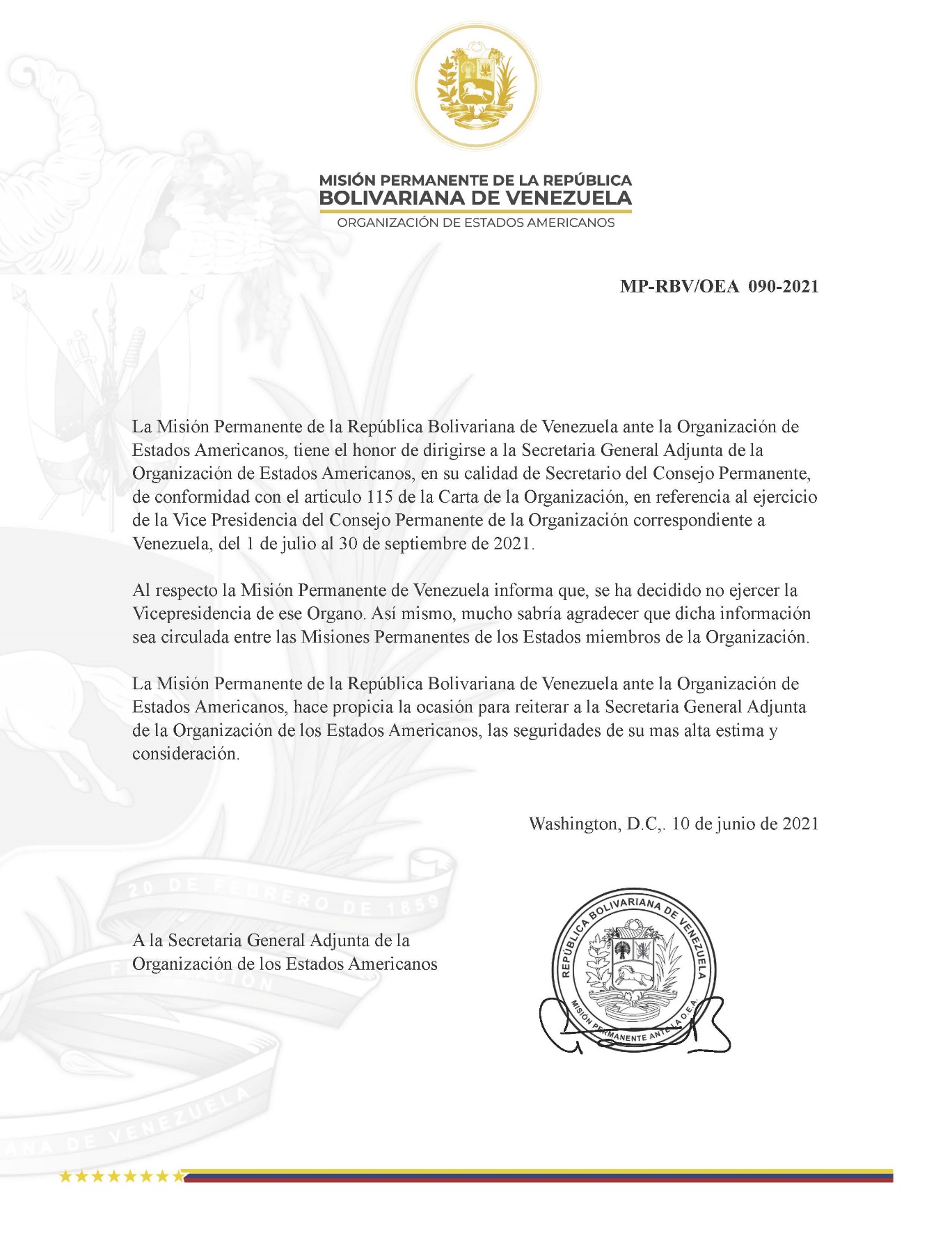 